		Agreement			Concerning the Adoption of Harmonized Technical United Nations Regulations for Wheeled Vehicles, Equipment and Parts which can be Fitted and/or be Used on Wheeled Vehicles and the Conditions for Reciprocal Recognition of Approvals Granted on the Basis of these United Nations Regulations*(Revision 3, including the amendments which entered into force on 14 September 2017)_________		Addendum 82 – UN Regulation No. 83		Revision 4 - Amendment 10	Supplement 10 to the 06 series of amendments – Date of entry into force: 10 February 2018		Uniform provisions concerning the approval of vehicles with regard to the emission of pollutants according to engine fuel requirements		This document is meant purely as documentation tool. The authentic and legal binding texts is: 	ECE/TRANS/WP.29/2017/64._________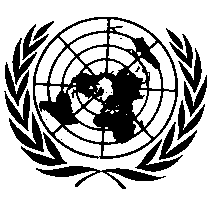 UNITED NATIONSParagraph 1.1., amend to read:"1.1.	This Regulation…	…	At the manufacturer's request, type approval granted under this Regulation may be extended from vehicles mentioned above to special purpose vehicles of categories M1, M2, N1 and N2 regardless of their reference mass. The manufacturer shall demonstrate to the Type Approval Authority which granted the type approval that the vehicle in question is a special purpose vehicle.1	1	As defined in the Consolidated Resolution on the Construction of Vehicles (R.E.3), document ECE/TRANS/WP.29/78/Rev.6, para. 2. - www.unece.org/trans/main/wp29/wp29wgs/wp29gen/wp29resolutions.html "E/ECE/324/Rev.1/Add.82/Rev.4/Amend.10−E/ECE/TRANS/505/Rev.1/Add.82/Rev.4/Amend.10E/ECE/324/Rev.1/Add.82/Rev.4/Amend.10−E/ECE/TRANS/505/Rev.1/Add.82/Rev.4/Amend.1026 April 2018